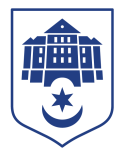 ТЕРНОПІЛЬСЬКА МІСЬКА РАДАУправління транспортних мереж та зв’язку
вул. Миколая Коперника, 1, м. Тернопіль, 46001  тел. (0352) 521514, 52 58 55 е-mail: uprtrans_te@ukr.netЗа період з 14.06 по 20.06.2024  виконано: КП «Автошкола «Міськавтотранс» :Завершено навчання на категорію «С1» у кількості 4 слухачів, завершено навчання на категорію «Д1» у кількості 2 слухачів , завершено навчання на категорію «С» у кількості 10 слухачів, завершено навчання на категорію «СЕ» у кількості 12 слухачів, завершено навчання на категорію «С» у кількості 10 слухачів, завершено навчання на категорію «В» у кількості 8 слухачів . Сформовано та розпочато навчання з підготовки та перепідготовки водіїв: - групи № 240 на категорію «С» у кількості 10 слухачів; - групи № 2506 на категорію «В» у кількості 1 слухача.КП «Тернопіль Інтеравіа»:- монтаж локальної мережі в КНП «Тернопільська міська комунальна лікарня швидкої допомоги»; обслуговування системи відеоспостереження ТСШ 7 ;обслуговування системи відеоспостереження ТСШ 15;обслуговування системи відеоспостереження ТКЛ.КП «Тернопільелектротранс»:Контролерами пасажирського транспорту КП «Тернопільелектротранс» здійснено перевірки 1412 транспортних засобів, з яких:  877 тролейбусів КП “ТЕТ“;  524 автобуси КП “ТЕТ“;  11 автобусів міського перевезення. За цей період виявлено:  32 порушення в тролейбусах КП “ТЕТ”;  25 порушень в автобусах КП “ТЕТ“;  4 порушення в автобусах міського перевезення. У пасажирів, котрі користувалися не власними посвідченнями, вилучено 2 проїзних документи. За неоплату проїзду у громадському транспорті 36 пасажирів оштрафовано. З 17 по 22 червня буде частково перекрито рух транспорту на вул. Євгена Коновальця.Начальник управління 							Олег ВІТРУК